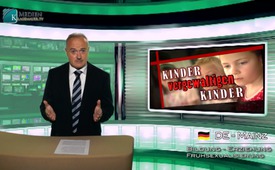 Дети насилуют детей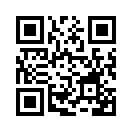 В одном из детских садов г. Майнца, произошли, по словам очевидцев, сексуальные извращения среди детей от 3 до 6 лет. С этим были даже связаны угрозы убийства. В одном из писем руководства детского сада в Майнце, родителям пострадавших детей, речь шла об унизительных оскорблениях, наказаниях, насилии и воровстве.В одном из детских садов г. Майнца, произошли, по словам очевидцев, сексуальные извращения среди детей от 3 до 6 лет. С этим были даже связаны угрозы убийства. В одном из писем руководства детского сада в Майнце, родителям пострадавших детей, речь шла об унизительных оскорблениях, наказаниях, насилии и воровстве. Газета «Алгемайне цайтунг» писала, исходя из подробного письма-признания, что дети продолжительное время принуждали других мальчиков и девочек под угрозой смерти к сексуальным действиям. К тому же стали известны случаи воровства, как в детском саду, так и в близлежащем супермаркете. Хотя после всего этого детский сад был закрыт 2 июня, но основные вопросы остались открытыми.
Хотя прокуратура в Майнце сразу же возбудила дело против руководства из-за нарушения
обязательств по надзору, но опять ни в коей мере не затрагивается вопрос, из каких скрытых источников эти малые дети брали информацию для своих извращенных поступков? Из-за расследования, в свет рампы ещё раз попало католическое учреждение,
вместо того чтобы вскрыть лежащие намного глубже корни зла. Этим вопрос о происхождении ранней сексуализации опять замалчивается.

Для более подробного сообщения я подключаю студию в г. Ротвайль.

Большое спасибо, коллеги в Майнце! После того, как стало известно о тяжёлых сексу-
альных домогательствах среди детей в одной из детских садов г. Майнца, активные
противники раннего сексуального просвещения ожидали, что пропагандисты раннего сексуального просвещения будут шокированы и, хотя бы теперь ударяя себя в грудь, зададутся вопросом о правильности их идей. Но не тут то было. Они опять были первыми, кто взяли слово и, как обычно это и было, опять лучше всех знали, как быть дальше. В союзе с разными ведущими СМИ они подталкивали к тому, чтобы тушить огонь бензином. Таким образом, по мнению Анелл Хавекост, руководительницы детского центра по защите детей, г. Оснабрюк, «дети ещё не понимают все последствия происходящего, поэтому важно, чтобы воспитатели вовремя реагировали и при каждом малейшем случае просвещали детей». Ни малейшим намёком она не дала понять, что пора вместе с прокуратурой и на основании ещё оставшихся в действии законов, наконец-то тематизировать все последствия доступа к порнографии через детские мобильные телефоны, а также через интернет. Что касается  угроз убийств, то руководительница детского центра защиты детей, ещё смогла без особых усилий что-то объяснить, но касательно сексуальной дегенерации детей это ей никак не удалось. Анелл Хавекост: «Дети репродуцируют то, что они слышали, видели или сами пережили, влияние на них оказывает телевидение, интернет или же собственный родительский дом», конец цитаты.
Что сегодня 80% нежных детских душ уже в возрасте до 10 лет посредством мобильных телефонов смотрели жёсткую порнографию является трагическим и поддающимся проверке фактом, который, несмотря на здравый смысл ещё ни одной прокуратурой не был обжалован и подвергнут судебному преследованию. Какие интересы и силы стоят за этим? Госпожа Хавекост признаёт, что сексуальное насилие в детских учреждениях является знакомой темой, против которой специалисты хотят разработать свои концепции. При этом, эти якобы успешные концепции, обращаются не против упомянутых выше корней и сексуально-педагогических программ, которые поощряют всё более раннее сексуальное просвещение, при этом они пропагандируют, что «детям нужно объяснять их границы». Но всё больше обеспокоенных родителей требуют того, чтобы, наконец, взрослым, а не только детям указывать на границы. Напрашивается вопрос, что же было в начале: курица или яйцо?  Столетиями не было известно о сексуальных извращениях и падении нравов среди детей от 3 и до 6 лет. Это произошло одновременно с неконтролируемым порнопотоком через интернет и мобильные дисплеи. Тем не менее секс-педагоги, и так называемые «Организации по защите детей», как ответ на названные извращения, постоянно оказывают давление на всё боллее раннее детское сексуальное просвещение.

Спасибо коллегам в Ротвайле.

Благодаря Klagemauer ТV всё больше объединений обеспокоенных 
граждан призывают прокуратуры и высшие суды издать безусловный запрет подачи
порнографии через перечисленные выше СМИ, а также в общественных киосках и
автозаправочных станциях. Причины и следствия являются однозначно недискуссионными. Мы со своей стороны ещё раз указываем на два наших документальных фильма «Праотцы ранней сексуализации» и «Принуждение к сексу». Эти фильмы не только выявляют настоящих авторов и закулисных руководителей раннего сексуального просвещения, но уже годами предупреждали именно о таких эксцессах, о которых шла речь в данной передаче. Что в данной ситуации не должно быть упущено, так это то, что мы сейчас, согласно свидетельствам, имеем всего лишь начало более трагического развития.
Если это должно быть серьёзно предотвращено, то нет другого пути, как только создать поток заявлений в прокуратуры против порнопредпринимателей в вышеназванных общественных местах. Кто из тех, кому такое развитие не нравится, предпримет первый шаг? Может быть именно Вы?от I.S.Источники:http://www.noz.de/deutschland-welt/vermischtes/artikel/584512/sexuelle-erpressung-unter-kindern-in-mainzer-kita
http://www.zeit.de/wissen/2015-06/gewalt-kita-mainz-missbrauch-ulli-freundМожет быть вас тоже интересует:---Kla.TV – Другие новости ... свободные – независимые – без цензуры ...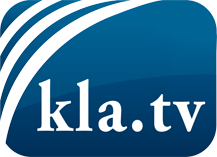 О чем СМИ не должны молчать ...Мало слышанное от народа, для народа...регулярные новости на www.kla.tv/ruОставайтесь с нами!Бесплатную рассылку новостей по электронной почте
Вы можете получить по ссылке www.kla.tv/abo-ruИнструкция по безопасности:Несогласные голоса, к сожалению, все снова подвергаются цензуре и подавлению. До тех пор, пока мы не будем сообщать в соответствии с интересами и идеологией системной прессы, мы всегда должны ожидать, что будут искать предлоги, чтобы заблокировать или навредить Kla.TV.Поэтому объединитесь сегодня в сеть независимо от интернета!
Нажмите здесь: www.kla.tv/vernetzung&lang=ruЛицензия:    Creative Commons License с указанием названия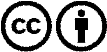 Распространение и переработка желательно с указанием названия! При этом материал не может быть представлен вне контекста. Учреждения, финансируемые за счет государственных средств, не могут пользоваться ими без консультации. Нарушения могут преследоваться по закону.